المؤتمر الدبلوماسي المعني باعتماد وثيقة جديدة لاتفاق لشبونة بشأن حماية تسميات المنشأ وتسجيلها على الصعيد الدوليجنيف، من 11 إلى 21 مايو 2015تقرير رئيس لجنة فحص أوراق الاعتمادمن إعداد الأمانةمنذ الاجتماعين الأول والثاني للجنة فحص أوراق الاعتماد المنعقدين في 13 و15 مايو 2015 (انظر الوثيقتين LI/DC/10 وLI/DC/12)، تم استلام التفويض الكامل لوفدي فرنسا وغابون.[نهاية الوثيقة]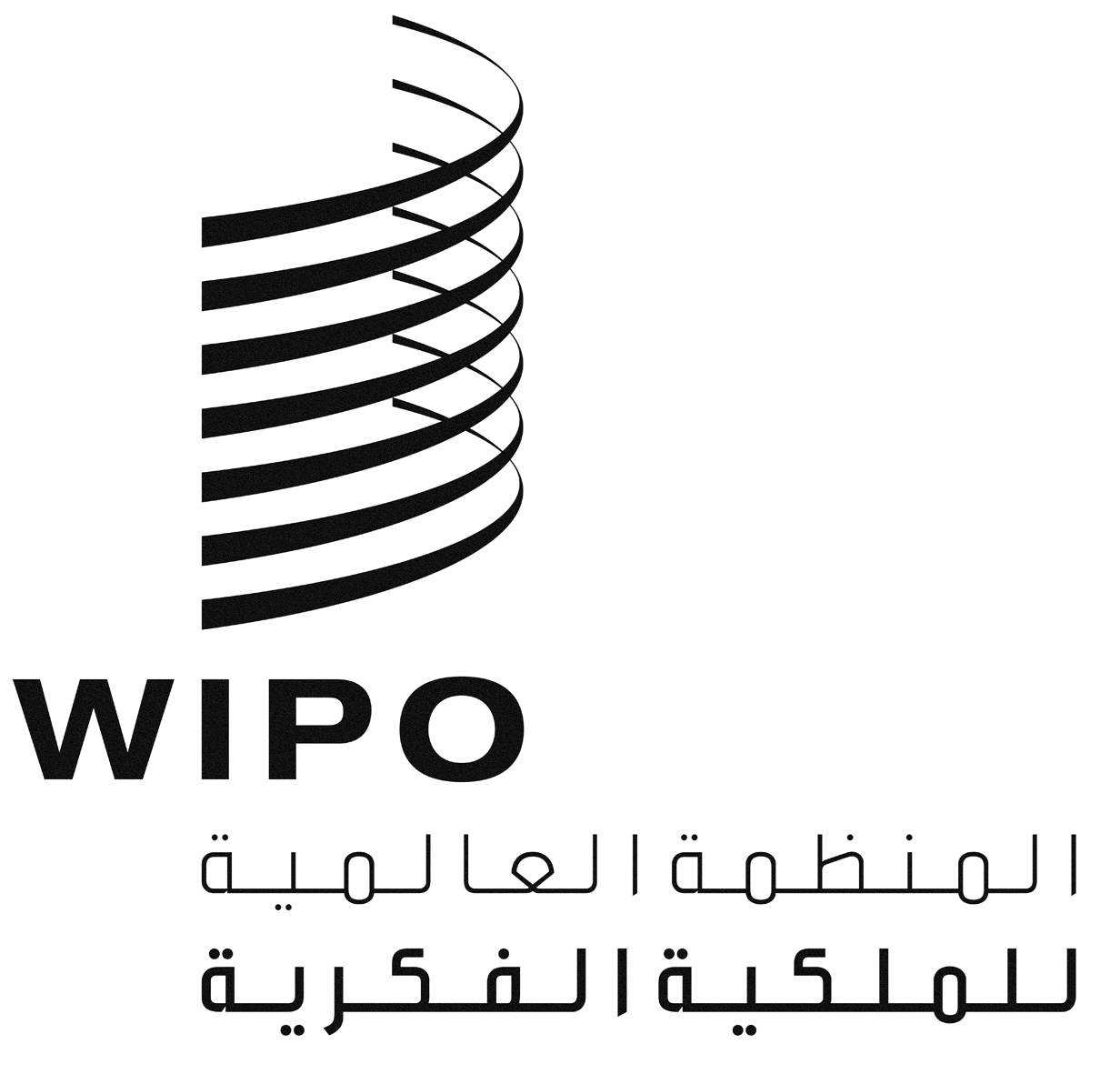 ALI/DC/17 REV.LI/DC/17 REV.LI/DC/17 REV.الأصل: بالإنكليزيةالأصل: بالإنكليزيةالأصل: بالإنكليزيةالتاريخ: 20 مايو 2015التاريخ: 20 مايو 2015التاريخ: 20 مايو 2015